                                                                                                                                                                                                        О Т К Р Ы Т О Е    А К Ц И О Н Е Р Н О Е     О Б Щ Е С Т В О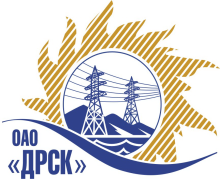 Протокол выбора победителяПРЕДМЕТ ЗАКУПКИ:Открытый конкурс на право заключения Договора на поставку:  «Шкаф защиты и автоматики" для нужд филиала ОАО «ДРСК» «Приморские электрические сети».	Закупка проводится согласно ГКПЗ 2014г. раздела  2.2.2 «Материалы для ТПиР» № 2068 на основании указания ОАО «ДРСК» от  03.03.2014 г. № 40.Плановая стоимость закупки: 25 784 848,00 руб. без НДС.            ПРИСУТСТВОВАЛИ: постоянно действующая Закупочная комиссия 2-го уровня.ВОПРОСЫ, ВЫНОСИМЫЕ НА РАССМОТРЕНИЕ ЗАКУПОЧНОЙ КОМИССИИ: О закрытии процедуры закупки без определения  победителя.РАССМАТРИВАЕМЫЕ ДОКУМЕНТЫ:Протокол рассмотрения заявок № 175-МТПиР-Р от 09.04.2014г.Протокол переторжки от 14.04.2014г. № 175-МТПиР-П.Докладная записка от 16.04.2014г. № 02-01-11-219/411«О закрытии конкурса и проведению повторно»ОТМЕТИЛИ:       На основании  Докладной записки от 16.04.2014г. № 02-01-11-219/411 и необходимостью проведения корректировки технического задания на поставку:  «Шкаф защиты и автоматики" для нужд филиала ОАО «ДРСК» Приморские электрические сети» предлагается  отказаться от проведения конкурсной процедуры (п. 4.1.12 конкурсной документации)РЕШИЛИ:	Отказаться от проведения конкурсной процедуры на право заключения договора поставки: «Шкаф защиты и автоматики" для нужд филиала ОАО «ДРСК» «Приморские электрические сети».Закупку провести повторно после корректировки технического задания.ДАЛЬНЕВОСТОЧНАЯ РАСПРЕДЕЛИТЕЛЬНАЯ СЕТЕВАЯ КОМПАНИЯУл.Шевченко, 28,   г.Благовещенск,  675000,     РоссияТел: (4162) 397-359; Тел/факс (4162) 397-200, 397-436Телетайп    154147 «МАРС»;         E-mail: doc@drsk.ruОКПО 78900638,    ОГРН  1052800111308,   ИНН/КПП  2801108200/280150001№ 175/МТПиР-ВП               город  Благовещенск       18.04.2014г.Ответственный секретарьТехнический секретарь________________________________________________О.А. МоторинаГ.М. Терёшкина